__________________________________________________________________Kарар                                                                                             решениеОб отмене Решения Совета сельского поселения от 15 апреля 2016 года № Р-9/23  «Об утверждении Положения  представления депутатами Совета сельского поселения Федоровский сельсовет  муниципального района Хайбуллинский район  сведений о доходах, расходах, об имуществе и обязательствах имущественного характера»Заслушав и обсудив  экспертное заключение  от 18.09.2017 года  №06-07-1523   Государственного комитета  РБ по делам юстиции о выявленной  несоответствие  Решения  Совета действующему законодательству Совет сельского поселения Федоровский сельсовет  решил:Решение  Совета сельского поселения Федоровский сельсовет муниципального района  Хайбуллинский район     Республики Башкортостан от 15 апреля 2016 года № Р-9/23  «Об утверждении Положения  представления депутатами Совета сельского поселения Федоровский сельсовет  муниципального района  Хайбуллинский район сведений о доходах, расходах, об имуществе и обязательствах имущественного характера» отменить.Настоящее решение обнародовать на информационном стенде администрации  сельского поселения Федоровский сельсовет.Глава сельского поселенияФедоровский сельсовет муниципального района Хайбуллинский районРеспублики Башкортостан:______________ Н.С.Лебедевас. Федоровкаот  16.11.2017 г№ Р-29/59Башкортостан Республикаһы Хәйбулла районымуниципаль районыныңФедоровка ауыл советы ауыл биләмәһе Советы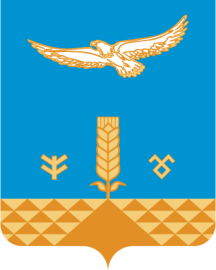 Совет сельского поселения      Федоровский сельсоветмуниципального района Хайбуллинский районРеспублики Башкортостан